Приложение №13Пример выполнения работы: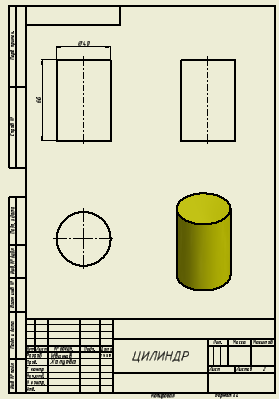 Рис.13